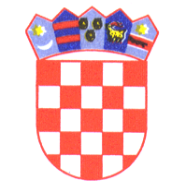  REPUBLIKA HRVATSKA   ISTARSKA ŽUPANIJA             GRAD BUZETPovjerenstvo za dodjelu stipendijaKLASA: 602-01/19-01/23URBROJ: 2106/01-03-02-19-11Buzet, 30. listopada 2019.Temeljem članka 15. Pravilnika o stipendiranju učenika i studenata (“Službene novine Grada Buzeta”, broj 5/19), a sukladno čl. 4. st. 2.  alineje 1., Zaključka o broju i visini mjesečnog iznosa stipendije za školsku/akademsku 2019./2020. godinu, („Službene novine Grada Buzeta“, broj 6/19, KLASA: 602-01/19-01/23, URBROJ: 2106/01-03-02-19-6 od 30. listopada 2019.), Povjerenstvo za dodjelu stipendija Grada Buzeta (KLASA: 602-01/19-01/28, URBROJ: 2106/01-03-01-19-1, od 25. listopada 2019. godine) na sjednici održanoj 29. listopada 2019. godine donosi BODOVNU LISTU PRVENSTVA za dodjelu stipendije za  učenike koji se školuju izvan Grada Buzeta za sva četverogodišnja usmjerenja, izuzev gimnazijskih usmjerenja, za školsku godinu 2019./2020.PRAVO na stipendiju ostvarili su:2. Obzirom je pet podnositelja prijave ostvarilo isti broj bodova (80), sukladno članku 19, stavak 1. Pravilnika, prednost su ostvarila tri podnositelja prijave koja su ostvarila veći broj bodova po redoslijedu utvrđenih kriterija za bodovanje iz članka 18. Pravilnika. Učenici pod rednim brojem 7., a), b) i c ostvarili su isti prosjek (4,73) te upisuju istu godinu školovanja (1. razred) i slijedom navedenog ostvarili prednost pri dodjeli stipendije Grada Buzeta.3. NISU OSTVARILI PRAVO na stipendiju sljedeći učenici:4. Učenici imaju pravo prigovora na utvrđenu Bodovnu listu prvenstva u roku od 8 dana od dana objave iste na Oglasnoj ploči Grada Buzeta i Internet  stranici Grada Buzeta Gradonačelniku Grada Buzeta.								  PREDSJEDNIK                                                           POVJERENSTVA ZA DODJELU STIPENDIJA				                                               Igor Božić,v.r.Redbr.Redbr.Ime i prezimeNaziv školeBroj bodova1. 1. NOELA BEATTRICE PALADINPrivatna gimnazija i strukovna škola Svijet s pravom javnosti Zagreb1112.2.KRISTINA MILIČIĆMedicinska škola u Rijeci1103.3.HELA ZORNADAŠkola za primijenjenu umjetnost u Rijeci1004.4.ELA VIVODASrednja škola "Vladimir Gortan" -Scuola media superiore "Vladimir Gortan" Buje985. 5. MIA MRAKOVIĆGrađevinska tehnička škola Rijeka906.6.ALEKS GRAHSrednja škola "Vladimir Gortan" -Scuola media superiore "Vladimir Gortan" Buje907.a)KARIN KRULČIĆObrtnička škola Opatija807.b)ANTONIA KRUŠVARGrađevinska tehnička škola Rijeka807.c)IVONA VIVODAGrađevinska tehnička škola Rijeka80Redbr.Ime i prezimeNaziv školeBroj bodova1. NIKOLINA KRULČIĆGimnazija i strukovna škola Jurja Dobrile Pazin802.PATRICIA BLAŽEVIĆGrađevinska tehnička škola Rijeka803.MARKO FLEGOSrednja škola "Vladimir Gortan" -Scuola media superiore "Vladimir Gortan" Buje764.NIKA KRIVIČIĆMedicinska škola Pula755. ALESSIA SKUKANSrednja škola "Vladimir Gortan" -Scuola media superiore "Vladimir Gortan" Buje756.ANTONELLA SINČIĆSrednja škola "Vladimir Gortan" -Scuola media superiore "Vladimir Gortan" Buje707.ANA FLEGOSrednja škola "Vladimir Gortan" -Scuola media superiore "Vladimir Gortan" Buje508.LUCIJA VIŽINTINSrednja škola "Vladimir Gortan" -Scuola media superiore "Vladimir Gortan" Buje409.ALEKSIA TUMPIĆObrtnička škola Opatija3810.MARTIN MOFERDINTrgovačka i tekstilna škola u Rijeci 10